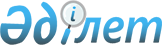 О перечне и формах годовой финансовой отчетности специальной финансовой компании и исламской специальной финансовой компании
					
			Утративший силу
			
			
		
					Постановление Правления Национального Банка Республики Казахстан от 27 октября 2006 года № 110. Зарегистрировано в Министерстве юстиции Республики Казахстан от 8 декабря 2006 года № 4482. Утратило силу постановлением Правления Национального Банка Республики Казахстан от 1 ноября 2010 № 88

      Сноска. Утратило силу постановлением Правления Национального Банка РК от 01.11.2010 № 88 (вводится в действие с 01.07.2011).

 

       Сноска. Заголовок с изменениями, внесенными постановлением Правления Национального Банка РК от 20.03.2009 N 24 (порядок введения в действие см. п. 3 ).       В целях реализации Законов Республики Казахстан " О бухгалтерском учете и финансовой отчетности ", " О секьюритизации " и " О рынке ценных бумаг " Правление Национального Банка Республики Казахстан ПОСТАНОВЛЯЕТ: 

       Сноска. Преамбула с изменениями, внесенными постановлением Правления Национального Банка РК от 20.03.2009 N 24 (порядок введения в действие см. п. 3 ). 

      1. Годовая финансовая отчетность специальной финансовой компании и исламской специальной финансовой компании включает в себя следующее: 

      1) бухгалтерский баланс, составленный по форме 1 (приложение 1 к настоящему постановлению); 

      2) отчет о прибылях и убытках, составленный по форме 2 (приложение 2 к настоящему постановлению); 

      3) отчет о движении денежных средств (косвенный метод), составленный по форме 3 (приложение 3 к настоящему постановлению); 

      4) отчет об изменениях в капитале, составленный по форме 4 (приложение 4 к настоящему постановлению); 

      5) пояснительную записку, составленную в соответствии с требованиями по заполнению пояснительной записки к годовой финансовой отчетности, установленными приложением 5 к настоящему постановлению. 

      Дополнительно к годовой финансовой отчетности специальной финансовой компании представляется бухгалтерский баланс по выделенным активам и облигациям, составленный по форме 5 (приложение 6 к настоящему постановлению). Исламская специальная финансовая компания дополнительно к годовой финансовой отчетности представляет бухгалтерский баланс по выделенным активам, составленный по форме 6 (приложение 7 к настоящему постановлению), и отчет о прибылях и убытках по выделенным активам, составленный по форме 7 (приложение 8 к настоящему постановлению). 

      Годовая финансовая отчетность специальной финансовой компанией составляется за период с 1 января по 31 декабря отчетного года. 

      Сноска. Пункт 1 с изменениями, внесенными постановлениями Правления Национального Банка РК от 20.07.2007 N 84 (вводится в действие по истечении 14 дней со дня гос. регистрации в МЮ РК); от 20.03.2009 N 24 (порядок введения в действие см. п. 3 ). 

      2. Настоящее постановление вводится в действие по истечении четырнадцати дней со дня государственной регистрации в Министерстве юстиции Республики Казахстан. 

      3. Департаменту бухгалтерского учета (Шалгимбаева Н.Т.): 

      1) совместно с Юридическим департаментом (Шарипов С.Б.) принять меры к государственной регистрации в Министерстве юстиции Республики Казахстан настоящего постановления; 

      2) в десятидневный срок со дня государственной регистрации в Министерстве юстиции Республики Казахстан настоящего постановления довести его до сведения заинтересованных подразделений центрального аппарата Национального Банка Республики Казахстан, специальных финансовых компаний, Агентства Республики Казахстан по регулированию и надзору финансового рынка и финансовых организаций, "Ассоциация финансистов Казахстана" и банков второго уровня. 

      4. Контроль за исполнением настоящего постановления возложить на заместителя Председателя Национального Банка Республики Казахстан Айманбетову Г.З.       Председатель 

    Национального Банка 

Приложение 1                     

к постановлению Правления        

Национального Банка              

Республики Казахстан             

от 27 октября 2006 года N 110          Сноска. Приложение 1 с изменениями, внесенными постановлениями Правления Национального Банка РК от 20.07.2007 N 84 (вводится в действие по истечении 14 дней со дня гос. регистрации в МЮ РК); от 20.03.2009 N 24 (порядок введения в действие см. п. 3 ). форма 1                             Бухгалтерский баланс 

__________________________________________________________________ 

(полное наименование (исламской) специальной финансовой компании) 

           по состоянию на "___" ______________ 200__года                                               (в тысячах тенге) 

  В графе 2 указываются номера примечаний по статьям, отраженным 

в пояснительной записке. 

Статья "Доля меньшинства" заполняется при составлении 

консолидированной финансовой отчетности.       Первый руководитель ___________________ дата ____________ 

      Главный бухгалтер _____________________ дата ____________ 

      Исполнитель ___________________________ дата ____________ 

      Телефон _______________________________ 

      Место для печати 

Приложение 2                     

к постановлению Правления        

Национального Банка              

Республики Казахстан             

от 27 октября 2006 года N 110    

форма 2                                 Сноска. Приложение 2 с изменениями, внесенными постановлениями Правления Национального Банка РК от 20.07.2007 N 84 (вводится в действие по истечении 14 дней со дня гос. регистрации в МЮ РК); от 20.03.2009 N 24 (порядок введения в действие см. п. 3 ).                   Отчет о прибылях и убытках 

___________________________________________________________________ 

(полное наименование (исламской) специальной финансовой компании) 

      по состоянию на "___" _____________ 200___ года                                            (в тысячах тенге) 

  В графе 2 указываются номера примечаний по статьям, отраженным 

в пояснительной записке. 

Статья "Доля меньшинства" заполняется при составлении 

консолидированной финансовой отчетности.       Первый руководитель ________________ дата _____________ 

      Главный бухгалтер __________________ дата _____________ 

      Исполнитель ________________________ дата _____________ 

      Телефон ____________________________ 

      Место для печати 

Приложение 3                     

к постановлению Правления        

Национального Банка              

Республики Казахстан             

от 27 октября 2006 года N 110    

  форма 3                                Сноска. Приложение 3 с изменениями, внесенными постановлением Правления Национального Банка РК от 20.07.2007 N 84 (вводится в действие по истечении 14 дней со дня гос. регистрации в МЮ РК); от 20.03.2009 N 24 (порядок введения в действие см. п. 3 ).     Отчет о движении денежных средств (косвенный метод) 

__________________________________________________________________ 

(полное наименование (исламской) специальной финансовой компании) 

           по состоянию на "___" ____________ 200___года                                             (в тысячах тенге) 

    графе 2 указываются номера примечаний по статьям, отраженным 

в пояснительной записке. 

Статья "Увеличение (уменьшение) доли меньшинства" заполняется 

при составлении консолидированной финансовой отчетности.       Первый руководитель ________________ дата ______________ 

      Главный бухгалтер __________________ дата ______________ 

      Исполнитель ________________________ дата ______________ 

      Телефон ____________________________ 

      Место для печати Приложение 4          

к постановлению Правления   

Национального Банка      

Республики Казахстан     

от 27 октября 2006 года N 110       Сноска. Приложение 4 в редакции постановления Правления Национального Банка РК от 20.07.2007 N 84 (вводится в действие по истечении 14 дней со дня гос. регистрации в МЮ РК); с изменениями, внесенными постановлением Правления Национального Банка РК от 20.03.2009 N 24 (порядок введения в действие см. п. 3 ). Форма 4                   Отчет об изменениях в капитале 

_________________________________________________________________ 

(полное наименование (исламской) специальной финансовой компании) 

              о состоянию на "__" _______ 200_года                                                     (в тысячах тенге)       Графы "Капитал родительской организации" и "Доля меньшинства" заполняются при составлении консолидированной финансовой отчетности. 

      При составлении неконсолидированной финансовой отчетности или отсутствии дочерних организаций специальные финансовые компании заполняют графы 2-6. 

Первый руководитель _________________ дата ________________ 

Главный бухгалтер ___________________ дата ________________ 

Исполнитель _________________________ 

Телефон _____________________________ 

Место для печати 

Приложение 5                     

к постановлению Правления        

Национального Банка              

Республики Казахстан             

от 27 октября 2006 года N 110          Сноска. Приложение с изменениями, внесенными постановлениями Правления Национального Банка РК от 20.07.2007 N 84 (вводится в действие по истечении 14 дней со дня гос. регистрации в МЮ РК); от 20.03.2009 N 24 (порядок введения в действие см. п. 3 ).  Требования по заполнению пояснительной записки       1. В пояснительной записке классификация статей, приведенная в финансовой отчетности, при необходимости, дополняется информацией, поясняющей их смысл в соответствии с требованиями международных стандартов финансовой отчетности. 

      2. Изменения, произошедшие за отчетный год, раскрываются по каждой статье с описанием суммарных величин согласно учетной политике. 

      3. Пояснительная записка включает разделы в следующей последовательности: 

      1) изменения, произошедшие за отчетный год, по активам и обязательствам бухгалтерского баланса; 

      2) изменения, произошедшие за отчетный год, по результатам финансово-хозяйственной деятельности отчета о прибылях и убытках; 

      3) изменения, произошедшие за отчетный год по денежным потокам отчета о движении денежных средств; 

      4) изменения, произошедшие за отчетный год, по собственному капиталу отчета об изменениях в капитале; 

      5) изменения, произошедшие за отчетный год, по активам и обязательствам в бухгалтерском балансе по выделенным активам и облигациям специальной финансовой компании; 

      6) изменения, произошедшие за отчетный год, по активам и обязательствам в бухгалтерском балансе по выделенным активам исламской специальной финансовой компании и доходам и расходам по выделенным активам в отчете о прибылях и убытках по выделенным активам исламской специальной финансовой компании. 

Приложение 6                      

к постановлению Правления         

Национального Банка               

Республики Казахстан              

от 27 октября 2006 года N 110     

форма 5                                 Сноска. Заголовок приложения в редакции постановления Правления Национального Банка Республики Казахстан от 20 июля 2007 года N 84 (вводится в действие по истечении 14 дней со дня гос.регистрации в МЮ РК).              Бухгалтерский баланс по выделенным активам и облигациям  

     _____________________________________________________ 

     (полное наименование специальной финансовой компании) 

         по состоянию на "___" ______________ 200___года                                            (в тысячах тенге)       Первый руководитель _________________ дата ____________ 

      Главный бухгалтер ___________________ дата ____________ 

      Исполнитель _________________________ дата ____________ 

      Телефон _____________________________ 

      Место для печати 

Приложение 7        

к постановлению Правления  

Национального Банка     

Республики Казахстан    

от 27 октября 2006 года № 110        Сноска. Постановление дополнено приложением 7 в соответствии с постановлением Правления Национального Банка РК от 20.03.2009 N 24 (порядок введения в действие см. п. 3 ).                                                             форма 6  Бухгалтерский баланс по выделенным активам 

______________________________________________________________ 

(полное наименование исламской специальной финансовой компании) 

по состоянию на "___" ____________ 20___ года                                                    (в тысячах тенге)       Первый руководитель _______________ дата ___________________ 

      Главный бухгалтер   _______________ дата ___________________ 

      Исполнитель         _______________ дата ___________________ 

      Телефон             _______________ дата ___________________ 

      Место для печати 

Приложение 8        

к постановлению Правления  

Национального Банка     

Республики Казахстан    

от 27 октября 2006 года № 110        Сноска. Постановление дополнено приложением 8 в соответствии с постановлением Правления Национального Банка РК от 20.03.2009 N 24 (порядок введения в действие см. п. 3 ). форма 7  Отчет о прибылях и убытках по выделенным активам 

______________________________________________________________ 

(полное наименование исламской специальной финансовой компании) 

по состоянию на "___" ____________ 20___ года                                                    (в тысячах тенге)       Первый руководитель _______________ дата ___________________ 

      Главный бухгалтер   _______________ дата ___________________ 

      Исполнитель         _______________ дата ___________________ 

      Телефон             _______________ дата ___________________ 

      Место для печати 
					© 2012. РГП на ПХВ «Институт законодательства и правовой информации Республики Казахстан» Министерства юстиции Республики Казахстан
				Наименование статьи Приме- 

чание на 

конец 

отчетно- 

го года на 

конец 

предыду- 

щего 

года 1 2 3 4 Активы Деньги и денежные эквиваленты 1 Аффинированные драгоценные 

металлы 2 Ценные бумаги, предназначенные 

для торговли 3 Ценные бумаги по договору 

обратного РЕПО 4 Производные финансовые 

инструменты 5 Текущие счета и вклады 

размещенные, за вычетом убытков 

от обесценения 6 Ценные бумаги, удерживаемые до 

погашения (за вычетом убытков от 

обесценения) 7 Ценные бумаги, имеющиеся в 

наличии для продажи (за вычетом 

убытков от обесценения) 8 Комиссионные вознаграждения 9 Инвестиции в капитал других 

юридических лиц 10 Отрсроченное налоговое требование 11 Основные средства (за вычетом 

амортизации и убытков от 

обесценения) 12 Нематериальные активы (за 

вычетом амортизации и убытков от 

обесценения) 13 Долгосрочные активы, предназначенные для продажи, 13-1 Инвестиционная недвижимость, 13-2 Дебиторская задолженность (за 

вычетом убытков от обесценения) 14 Прочие активы (за вычетом 

резервов на возможные потери) 15 Итого активы: Обязательства Ценные бумаги по договору 

прямого РЕПО 16 Производные финансовые 

инструменты 17 Полученные займы 18 Субординированный долг 19 Кредиторская задолженность 20 Оценочные обязательства, 20-1 Обязательства перед бюджетом по 

налогам и другим обязательным 

платежам в бюджет 21 Отсроченное налоговое 

обязательство 22 Начисленные расходы по расчетам 

с персоналом 23 Дивиденды к выплате 24 Прочие обязательства 25 Итого обязательства: Собственный капитал Уставный капитал 26 в том числе: простые акции 27 привилегированные акции 28 Премии (дополнительный 

оплаченный капитал) 29 Изъятый капитал 30 Резервный капитал 31 Прочие резервы 32 Нераспределенная прибыль 

(непокрытый убыток) 33 Доля меньшинства 34 Итого капитал: Итого капитал и обязательства: Наименование статей Примечание За 

отчетный 

год За 

предыдущий 

год 1 2 3 4 Комиссионные вознаграждения 1 Доходы в виде 

вознаграждения по текущим 

счетам и размещенным вкладам 2 Доходы в виде 

вознаграждения (купона 

и/или дисконта) по 

приобретенным ценным бумагам 3 Доходы (убытки) от 

купли-продажи ценных бумаг 

(нетто) 4 Доходы (убытки) от 

изменения стоимости 

торговых ценных бумаг и 

ценных бумаг (нетто) 5 Доходы по операциям 

"обратное РЕПО" 6 Доходы (убытки) от 

переоценки иностранной 

валюты (нетто) 7 Доходы от реализации 

нефинансовых активов и 

получения активов 8 Доходы, связанные с 

участием в ассоциированных 

организациях 9 Прочие доходы 10 Итого доходов Комиссионные расходы 11 в том числе: вознаграждение управляющему агенту 12 вознаграждение за 

кастодиальное обслуживание 13 Расходы в виде вознаграждения (премии) по приобретенным ценным бумагам 14 Расходы по операциям "РЕПО" 15 Расходы в виде вознаграждения по полученным займам и финансовой аренде 16 Операционные расходы 17 в том числе: расходы на оплату труда и командировочные 18 амортизационные отчисления и обесценение 19 расходы по выплате налогов 

и других обязательных 

платежей в бюджет, за 

исключением корпоративного 

подоходного налога 20 Прочие расходы 21 Итого расходов Прибыль (убыток) до отчисления в резервы на обесценение Резервы (восстановление резервов) на обесценение 22 Прибыль (убыток) за период, 22-1 Прибыль (убыток) от прекращенной деятельности, 22-2 Прибыль (убыток) до налогообложения и доли меньшинства Корпоративный подоходный налог 23 Чистая прибыль (убыток) после налогообложения до вычета доли меньшинства Доля меньшинства 24 Итого чистая прибыль (убыток) Наименование статей Примечание За 

отчетный 

год За 

предыдущий 

год 1 2 3 4 Денежные поступления и 

платежи, связанные с 

операционной деятельностью 1 Чистая прибыль (убыток) до 

налогообложения и доли 

меньшинства 2 Корректировки на неденежные 

операционные статьи: в том числе: амортизационные отчисления 

и износ 3 расходы по резервам на 

обесценение 4 нереализованные доходы и 

расходы от изменения 

стоимости финансового актива 5 нереализованные доходы и 

расходы в виде курсовой 

разницы по операциям с 

иностранной валютой 6 доходы, начисленные в виде 

вознаграждения к получению 7 расходы на выплату 

вознаграждения 8 прочие корректировки на 

неденежные статьи 9 Операционный доход (убыток) 

до изменения в операционных 

активах и обязательствах Увеличение (уменьшение) в 

операционных активах: увеличение (уменьшение) 

дебиторской задолженности 10 увеличение (уменьшение) 

размещенных вкладов 11 увеличение (уменьшение) 

торговых ценных бумаг и 

ценных бумаг, имеющихся в 

наличии для продажи 12 увеличение (уменьшение) 

операции "Обратное РЕПО" 13 увеличение (уменьшение) 

прочих активов 14 увеличение (уменьшение) в 

операционных обязательствах: увеличение (уменьшение) 

кредиторской задолженности 15 увеличение (уменьшение) 

операции "РЕПО" 16 увеличение (уменьшение) 

прочих обязательств 17 Увеличение или уменьшение 

денег от операционной 

деятельности Корпоративный подоходный 

налог 18 Итого увеличение 

(уменьшение) денег от 

операционной деятельности 

после налогообложения Денежные поступления и 

платежи, связанные с 

инвестиционной деятельностью Покупка (продажа) ценных 

бумаг, удерживаемых до 

погашения 19 Покупка основных средств и 

нематериальных активов 20 Продажа основных средств и 

нематериальных активов 21 Инвестиции в капитал других 

юридических лиц 22 Прочие поступления и платежи 23 Итого увеличение 

(уменьшение) денег от 

инвестиционной деятельности Денежные поступления и 

платежи, связанные с 

финансовой деятельностью Выпуск акций 24 Выпуск облигаций 25 Приобретение или погашение 

акций/долей участия 26 Займы полученные 27 Выплата дивидендов по акциям 28 Увеличение (уменьшение) 

доли меньшинства 29 Прочие поступления и платежи 30 Итого увеличение 

(уменьшение) денег от 

финансовой деятельности Итого чистое увеличение 

(уменьшение) денег за 

отчетный год Остаток денег и денежных эквивалентов на начало года 31 Остаток денег и денежных эквивалентов на конец года 32 Капитал родительской организации Капитал родительской организации Капитал родительской организации Капитал родительской организации Капитал родительской организации Доля 

мень- 

шин- 

ства Итого 

капи- 

тал Устав- 

ный 

капи- 

тал Резерв- 

ный 

капи- 

тал Прочие 

резер- 

вы Нерас- 

преде- 

ленная 

прибыль 

(убыток) Всего Доля 

мень- 

шин- 

ства Итого 

капи- 

тал 1 2 3 4 5 6 7 8 Сальдо 

на начало 

предыдущего 

периода Изменения 

в учетной 

политике и 

корректи- 

ровка 

ошибок Пересчитан- 

ное сальдо 

на начало 

предыдущего 

периода Переоценка 

основных 

средств Изменение 

стоимости 

ценных 

бумаг, 

имеющихся 

в наличии 

для продажи Хеджирова- 

ние 

денежных 

потоков Прибыль 

(убыток) 

от прочих 

операций Прибыль 

(убыток), 

признан- 

ная-/ый 

непосред- 

ственно 

в самом 

капитале Прибыль 

(убыток) 

за период Всего 

прибыль 

(убыток) 

за период Дивиденды Эмиссия 

акций 

(вклады 

участников) Выкупленные 

акции 

(вклады 

участников) Внутренние 

переводы в том 

числе: Изменение 

накопленной 

переоценки 

основных 

средств Формирова- 

ние резерв- 

ного 

капитала Прочие 

операции Сальдо 

на начало 

отчетного 

периода Изменения 

в учетной 

политике и 

корректи- 

ровка 

ошибок Пересчитан- 

ное сальдо 

на начало 

отчетного 

периода Переоценка 

основных 

средств Изменение 

стоимости 

ценных 

бумаг, 

имеющихся 

в наличии 

для продажи Хеджиро- 

вание 

денежных 

потоков Прибыль 

(убыток) 

от прочих 

операций Прибыль 

(убыток), 

признан- 

ная-/ый 

непосред- 

ственно 

в самом 

капитале Прибыль 

(убыток) 

за период Всего 

прибыль 

(убыток) 

за период Дивиденды Эмиссия 

акций 

(вклады 

участников) Выкупленные 

акции 

(вклады 

участников) Внутренние 

переводы в том 

числе: Изменение 

накопленной 

переоценки 

основных 

средств Формиро- 

вание 

резервного 

капитала Прочие 

операции Сальдо 

на конец 

отчетного 

периода Наименование статей Примечание На начало 

отчетного 

года На конец 

отчетного 

года 1 2 3 4 Активы Выделенные активы в том 

числе: права требования 1 выделенные активы на 

счетах банка - кастодиана 2 Вклады в банках второго 

уровня 3 Акции 4 Долговые ценные бумаги 5 Производные ценные бумаги 6 Итого активы Обязательства Выпущенные облигации 7 Кредиторская задолженность 

по начисленному купону 8 Итого обязательства Наименование статей Примечание На конец 

отчетного 

периода На конец 

предыдущего 

года 1 2 3 4 Активы Деньги на счетах в банках 1 Вклады в банках второго уровня 2 Акции (доли участия) 3 Выделенные активы, переданные 

в аренду 4 Прочие активы 5 Итого активы Обязательства Выпущенные в обращение исламские 

арендные сертификаты 6 Выпущенные в обращение исламские 

сертификаты участия 7 Кредиторская задолженность, 

связанная с выплатой дохода по 

исламским ценным бумагам 8 в том числе: по исламским арендным 

сертификатам 9 по исламским сертификатам 

участия 10 Кредиторская задолженность по 

комиссионным вознаграждениям 11 Прочие обязательства 12 Итого обязательства Наименование статей Примечание За 

отчетный 

год За 

предыдущий 

год 1 2 3 4 Доходы 1 Доходы от финансовой аренды 2 Доходы от операционной аренды 3 Доходы по инвестиционному проекту 4 в том числе: в виде дивидендов по акциям 5 Прочие доходы (поступления) 6 Итого доходов Расходы 7 Расходы, связанные с выплатой 

доходов по исламским ценным бумагам 8 в том числе: по исламским арендным сертификатам 9 по исламским сертификатам участия 10 Комиссионные вознаграждения 11 Операционные расходы 12 в том числе: амортизационные отчисления и износ 13 текущие налоги и другие обязательные 

платежи в бюджет 14 Прочие расходы 15 Итого расходов Чистая прибыль до создания 

резервного фонда Расходы по формированию 

(восстановлению) резервного фонда 16 Итого чистая прибыль (убыток) 